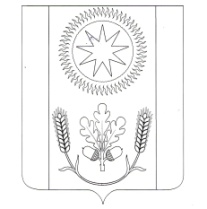 СОВЕТ СЕЛЬСКОГО ПОСЕЛЕНИЯ ВЕНЦЫ-ЗАРЯГУЛЬКЕВИЧСКОГО РАЙОНАРЕШЕНИЕ46 сессии 3 созываОт 22.09.2017                                                                                          № 2поселок Венцы  Об утверждении Положения о бюджетном процессе в сельском поселении Венцы-Заря Гулькевичского районаВ целях приведения в соответствие с Бюджетным кодексом Российской Федерации муниципальных правовых актов, регулирующих бюджетные отношения, Совет сельского поселения Венцы-Заря Гулькевичского района решил:1. Утвердить Положение о бюджетном процессе в сельском поселении Венцы-Заря Гулькевичского района (прилагается).2. Признать утратившим силу следующие нормативно правовые акты:- Решение 34 сессии 1 созыва от 09 ноября 2007 года Совета сельского поселения Венцы-Заря Гулькевичского района «Об утверждении Положения о бюджетном процессе в сельском поселении Венцы-Заря Гулькевичского района»;- Решение 11 сессии 2 созыва от 28 апреля 2010 года №3 «О внесении изменений в приложение к решению 34 сессии 34 сессии 1 созыва от 09 ноября 2007 года Совета сельского поселения Венцы-Заря Гулькевичского района «Об утверждении Положения о бюджетном процессе в сельском поселении Венцы-Заря Гулькевичского района»;- Решение 31 сессии 2 созыва от 6 мая 2011 года №5 «О внесении изменений в приложение к решению 34 сессии 34 сессии 1 созыва от 09 ноября 2007 года Совета сельского поселения Венцы-Заря Гулькевичского района «Об утверждении Положения о бюджетном процессе в сельском поселении Венцы-Заря Гулькевичского района»;- Решение 23 сессии 2 созыва от 29 декабря 2010 года №3 «О внесении изменений в приложение к решению 34 сессии 34 сессии 1 созыва от 09 ноября 2007 года Совета сельского поселения Венцы-Заря Гулькевичского района «Об утверждении Положения о бюджетном процессе в сельском поселении Венцы-Заря Гулькевичского района»;- Решение 69 сессии 2 созыва от 15 мая 2013 года №2 «О внесении изменений и дополнений в «Положение о бюджетном процессе в сельском поселении Венцы-Заря Гулькевичского района» утвержденного Решением  сессии Совета сельского поселения Венцы-Заря Гулькевичского района от 09.11.2007 года №3;- Решение 10 сессии 3 созыва от 25 мая 2015 года №7 «О внесении изменений в решение 34 сессии 34 сессии 1 созыва от 09 ноября 2007 года Совета сельского поселения Венцы-Заря Гулькевичского района «Об утверждении Положения о бюджетном процессе в сельском поселении Венцы-Заря Гулькевичского района»;- Решение 34 сессии 3 созыва от 18 ноября 2016 года №4 «О внесении изменений в решение 34 сессии 34 сессии 1 созыва от 09 ноября 2007 года Совета сельского поселения Венцы-Заря Гулькевичского района «Об утверждении Положения о бюджетном процессе в сельском поселении Венцы-Заря Гулькевичского района».3. Официально обнародовать настоящее решение по средствам размещения его в специально установленных местах ведущему специалисту сельского поселения Венцы-Заря Гулькевичского района Колесниковой Дарье Михай-ловне и разместить на официальном сайте сельского поселения Венцы-Заря Гулькевичского района главному специалисту сельского поселения Венцы-Заря Гулькевичского район – Оленцовой Элеоноре Борисовне.4. Контроль над выполнением настоящего решения возложить на постоянную комиссию Совета  сельского поселения  Венцы-Заря по бюджету, налогам, сборам и  муниципальной собственности, экономике, торговле,  предпринимательству.5. Настоящее решение вступает в силу со дня его официального обнародования.Приложениек решению 46 сессии 3 созыва Совета сельского поселения Венцы-Заря Гулькевичского районаот 22.09.2017 № 2Положение о бюджетном процессе в сельском поселении Венцы-Заря Гулькевичского районаРаздел 1. Общие положения1. Правоотношения, регулируемые настоящим ПоложениемНастоящее Положение в соответствии с Конституцией Российской Федерации, Бюджетным кодексом Российской Федерации, Налоговым кодексом Российской Федерации, Уставом сельского поселения сельское поселение Венцы-Заря Гулькевичского района регулирует отношения, возникающие между субъектами бюджетных правоотношений в процессе формирования доходов и осуществления расходов бюджета сельского поселения сельское поселение Венцы-Заря Гулькевичского района (далее – муниципальное образование), осуществления муниципальных заимствований, регулирования муниципального долга; составления и рассмотрения проекта бюджета сельского поселения Венцы-Заря Гулькевичского района (далее – местный бюджет), утверждения и исполнения местного бюджета, контроля за его исполнением, осуществления бюджетного учета, составления, рассмотрения и утверждения бюджетной отчетности.Бюджетные правоотношения в сельском поселении осуществляются в соответствии с Бюджетным кодексом Российской Федерации, настоящим Положением, иными актами бюджетного законодательства Российской Федерации и распространяются на всех участников бюджетного процесса, указанных в настоящем Положении.2. Участники бюджетного процессаУчастниками бюджетного процесса в сельском поселении являются:- Совет сельского поселения Венцы-Заря Гулькевичского района (далее – представительный орган сельского поселения);- глава сельского поселения Венцы-Заря Гулькевичского района (далее – глава сельского поселения);-исполнительно-распорядительный орган сельского поселения Венцы-Заря Гулькевичского района – администрация сельского поселения Венцы-Заря Гулькевичского района (далее – администрация сельского поселения);-органы муниципального финансового контроля;- главные распорядители (распорядители) бюджетных средств;- главные администраторы доходов бюджета;- главные администраторы источников финансирования дефицита бюджета;- получатели бюджетных средств;3. Бюджетные полномочия участников бюджетного процесса1. Представительный орган сельского поселения:- рассматривает и утверждает местный бюджет и годовой отчет о его исполнении;- организует осуществление последующего контроля за исполнением местного бюджета;- формирует и определяет правовой статус органов внешнего муниципального финансового контроля;- устанавливает, изменяет и отменяет местные налоги и сборы в соответствии с законодательством Российской Федерации о налогах и сборах и устанавливает размер ставок по ним;- устанавливает налоговые льготы по местным налогам, основания и порядок их применения в пределах полномочий, предоставленных налоговым законодательством Российской Федерации;- определяет порядок управления и распоряжения имуществом, находящимся в муниципальной собственности, порядок направления в местный бюджет доходов от его использования;- утверждает порядок осуществления муниципальных заимствований, обслуживания и управления муниципальным долгом;- утверждает порядок предоставления муниципальных гарантий;- утверждает порядок ведения муниципальной долговой книги;- определяет цели и порядок предоставления субвенций из бюджетов поселений в бюджет муниципального района, представительный орган которого формируется в соответствии с пунктом 1 части 4 статьи 35 Федерального закона от 6 октября 2003 года N 131-ФЗ "Об общих принципах организации местного самоуправления в Российской Федерации", на решение вопросов местного значения межмуниципального характера;- осуществляет другие полномочия в соответствии с Бюджетным кодексом и иными правовыми актами бюджетного законодательства Российской Федерации.2. Глава сельского поселения: - определяет бюджетную, налоговую и долговую политику сельского поселения;-направляет бюджетное послание представительному органу сельского поселения;- вносит на рассмотрение представительного органа сельского поселения проект местного бюджета с необходимыми документами и материалами, а также отчет об исполнении местного бюджета;- вносит в представительный орган сельского поселения предложения по установлению, изменению, отмене местных налогов и сборов, введению и отмене налоговых льгот по местным налогам;-организует составление программы социально-экономического развития сельского поселения, среднесрочного финансового плана;-организует составление отчетности об исполнении бюджета сельского поселения;- осуществляет другие полномочия в соответствии с Бюджетным кодексом и иными правовыми актами бюджетного законодательства Российской Федерации.3. Администрация сельского поселения:- составляет проект местного бюджета;-составляет и ведет сводную бюджетную роспись, представляет сводную бюджетную роспись представительному органу сельского поселения;-организует исполнение и исполняет местный бюджет;- составляет отчетность об исполнении местного бюджета;-осуществляет предварительный контроль за исполнением местного бюджета, в том числе контроль за целевым и эффективным расходованием бюджетных средств главными распорядителями, распорядителями и получателями бюджетных средств;- осуществляет от имени сельского поселения управление муниципальным долгом;- ведет долговую книгу, в том числе ведет учет выдачи муниципальных гарантий, исполнения получателями муниципальных гарантий обязанностей по основному обязательству, обеспеченному муниципальной гарантией, учет осуществления платежей за счет средств местного бюджета по выданным муниципальным гарантиям;- обеспечивает предоставление бюджетных кредитов в пределах лимита средств, утвержденных представительным органом сельского поселения в решении о местном бюджете, заключает кредитные договоры по предоставлению бюджетных средств;- проводит проверки финансового состояния получателей бюджетных средств на возвратной основе, получателей муниципальных гарантий;- взыскивает бюджетные средства, использованные не по целевому назначению;- осуществляет другие полномочия в соответствии с Бюджетным кодексом и иными правовыми актами бюджетного законодательства Российской Федерации.4. Главный распорядитель бюджетных средств:- обеспечивает результативность, адресность и целевой характер использования бюджетных средств в соответствии с утвержденными ему бюджетными ассигнованиями и лимитами бюджетных обязательств;- формирует перечень подведомственных ему распорядителей и получателей бюджетных средств;- ведет реестр расходных обязательств, подлежащих исполнению в пределах утвержденных ему лимитов бюджетных обязательств и бюджетных ассигнований;- осуществляет планирование соответствующих расходов бюджета, составляет обоснования бюджетных ассигнований;- составляет, утверждает и ведет бюджетную роспись, распределяет бюджетные ассигнования, лимиты бюджетных обязательств по подведомственным распорядителям и получателям бюджетных средств и исполняет соответствующую часть бюджета;- вносит предложения по формированию и изменению лимитов бюджетных обязательств;- вносит предложения по формированию и изменению сводной бюджетной росписи;- определяет порядок утверждения бюджетных смет подведомственных казенных учреждений;- формирует и утверждает муниципальное задание;- обеспечивает соблюдение получателями межбюджетных субсидий, субвенций и иных межбюджетных трансфертов, имеющих целевое назначение, а также иных субсидий и бюджетных инвестиций, определенных настоящим Кодексом, условий, целей и порядка, установленных при их предоставлении;- формирует бюджетную отчетность главного распорядителя бюджетных средств;- отвечает соответственно от имени сельского поселения по денежным обязательствам подведомственных ему получателей бюджетных средств; - осуществляет иные бюджетные полномочия, установленные Бюджетным кодексом и принимаемыми в соответствии с ним муниципальными правовыми актами, регулирующими бюджетные правоотношения.5. Распорядитель бюджетных средств:- осуществляет планирование расходов местного бюджета;- распределяет бюджетные ассигнования, лимиты бюджетных обязательств по подведомственным распорядителям и (или) получателям бюджетных средств и исполняет соответствующую часть бюджета;- вносит предложения главному распорядителю бюджетных средств, в ведении которого находится, по формированию и изменению бюджетной росписи;- в случае и порядке, установленных соответствующим главным распорядителем бюджетных средств, осуществляет отдельные бюджетные полномочия главного распорядителя бюджетных средств, в ведении которого находится.6. Получатель бюджетных средств:- составляет и исполняет бюджетную смету;- принимает и (или) исполняет в пределах доведенных лимитов бюджетных обязательств и (или) бюджетных ассигнований бюджетные обязательства;- обеспечивает результативность, целевой характер использования предусмотренных ему бюджетных ассигнований;- вносит соответствующему главному распорядителю (распорядителю) бюджетных средств предложения по изменению бюджетной росписи;- ведет бюджетный учет (обеспечивает ведение бюджетного учета);- формирует бюджетную отчетность (обеспечивает формирование бюджетной отчетности) и представляет бюджетную отчетность получателя бюджетных средств соответствующему главному распорядителю (распорядителю) бюджетных средств;- исполняет иные полномочия, установленные Бюджетным кодексом и принятыми в соответствии с ним муниципальными правовыми актами, регулирующими бюджетные правоотношения.7. Главный администратор доходов местного бюджета:- формирует перечень подведомственных ему администраторов доходов местного бюджета;- представляет сведения, необходимые для составления среднесрочного финансового плана и (или) проекта местного бюджета;- представляет сведения для составления и ведения кассового плана;- формирует и представляет бюджетную отчетность главного администратора доходов местного бюджета;- осуществляет иные бюджетные полномочия, установленные Бюджетным кодексом и принимаемыми в соответствии с ним муниципальными правовыми актами, регулирующими бюджетные правоотношения;- ведет реестр источников доходов бюджета по закрепленным за ним источникам доходов на основании перечня источников доходов бюджетов бюджетной системы Российской Федерации;8. Главный администратор источников финансирования дефицита местного бюджета:- формирует перечни подведомственных ему администраторов источников финансирования дефицита местного бюджета;- осуществляет планирование (прогнозирование) поступлений и выплат по источникам финансирования дефицита местного бюджета;- обеспечивает адресность и целевой характер использования выделенных в его распоряжение ассигнований, предназначенных для погашения источников финансирования дефицита местного бюджета;- распределяет бюджетные ассигнования по подведомственным администраторам источников финансирования дефицита местного бюджета и исполняет соответствующую часть бюджета;- организует и осуществляет ведомственный финансовый контроль в сфере своей деятельности;- формирует бюджетную отчетность главного администратора источников финансирования дефицита местного бюджета.9 Орган муниципального финансового контроля, созданный представительным органом сельского поселения :- осуществляют контроль за исполнением местного бюджета;- готовят заключения на годовой отчет об исполнении местного бюджета;- проводят экспертизы проектов местного бюджета, долгосрочных целевых программ и правовых актов бюджетного законодательства;- отдельные бюджетные полномочия муниципального финансового органа поселения могут осуществляться финансовым органом муниципального района на основе соглашения между местной администрацией поселения и местной администрацией муниципального района.4. Особенности применения бюджетной классификации Российской Федерации в сельском поселении1. Представительный орган сельского поселения в части классификации доходов вправе закреплять источники доходов местного бюджета за главными администраторами доходов местного бюджета, если иное не предусмотрено законодательством Российской Федерации.2. Представительный орган сельского поселения в части классификации расходов:- утверждает решением о местном бюджете перечни целевых статей и видов расходов классификации расходов местного бюджета;- утверждает решением о местном бюджете перечень разделов, подразделов, целевых статей ((муниципальных) программ и непрограммных направлений деятельности), групп (групп и подгрупп) видов расходов местного бюджета в составе ведомственной структуры расходов местного бюджета, кроме случаев, установленных Бюджетным кодексом Российской Федерации;3. Представительный орган сельского поселения устанавливает, детализирует и определяет порядок применения бюджетной классификации Российской Федерации в части, относящейся к местному бюджету.5. Основные этапы бюджетного процесса в сельском поселенииБюджетный процесс в сельском поселении включает следующие этапы:- составление проекта местного бюджета;- рассмотрение и утверждение местного бюджета;- исполнение местного бюджета;- утверждение отчета об исполнении местного бюджета;- осуществление муниципального финансового контроля.6. Доходы местного бюджетаДоходы местного бюджета формируются в соответствии с бюджетным законодательством Российской Федерации, законодательством Российской Федерации о налогах и сборах и законодательством об иных обязательных платежах.- средства, полученные казенными учреждениями от приносящей доход деятельности зачисляются в местный бюджет.7. Расходы местного бюджета1. Формирование расходов местного бюджетов осуществляется в соответствии с расходными обязательствами, обусловленными установленным законодательством Российской Федерации разграничением полномочий федеральных органов государственной власти, органов государственной власти субъектов Российской Федерации и органов местного самоуправления, исполнение которых согласно законодательству Российской Федерации, договорам и соглашениям должно происходить за счет средств местного бюджета.2. Органы местного самоуправления не вправе устанавливать и исполнять расходные обязательства, связанные с решением вопросов, отнесенных к компетенции федеральных органов государственной власти, органов государственной власти Краснодарского края, за исключением случаев, установленных соответственно федеральными законами, законами Краснодарского края.8. Резервный фонд1. В расходной части местного бюджета создается резервный фонд местной администрации. Размеры резервного фонда утверждаются в решении о местном бюджете и не могут превышать 3 процента утвержденного указанным решением общего объема расходов2. В расходной части местного бюджета запрещается создание резервных фондов представительных органов сельского поселения и депутатов представительных органов сельского поселения.3. Порядок расходования средств резервного фонда устанавливается нормативно-правовым актом главы сельского поселения. 4. Отчет о расходовании средств резервного фонда местной администрации прилагается к ежеквартальному и годовому отчету об исполнении местного бюджета.9. Муниципальные внутренние заимствования и муниципальный долг1. Долговые обязательства сельского поселения полностью и без условий обеспечиваются всем находящимся в собственности сельского поселения имуществом, составляющим казну, и исполняются за счет средств местного бюджета.2. Долговые обязательства сельского поселения могут существовать в виде обязательств по:1) ценным бумагам сельского поселения (муниципальным ценным бумагам);2) бюджетным кредитам, привлеченным в местный бюджет от других бюджетов бюджетной системы Российской Федерации;3) кредитам, полученным муниципальным образованием от кредитных организаций;4) гарантиям сельского поселения (муниципальным гарантиям).Долговые обязательства сельского поселения не могут существовать в иных видах, за исключением предусмотренных настоящим пунктом.3. Управление муниципальным долгом осуществляется исполнительно-распорядительным органом сельского поселения (местной администрацией) в соответствии с уставом сельского поселения.4. Под муниципальными заимствованиями понимаются муниципальные займы, осуществляемые путем выпуска ценных бумаг от имени сельского поселения, и кредиты, привлекаемые в соответствии с положениями Бюджетного кодекса в местный бюджет от других бюджетов бюджетной системы Российской Федерации и от кредитных организаций, по которым возникают муниципальные долговые обязательства.Право осуществления муниципальных заимствований от имени сельского поселения принадлежит местной администрации.Предельный объем муниципальных заимствований в текущем финансовом году не должен превышать сумму, направляемую в текущем финансовом году на финансирование дефицита местного бюджета и (или) погашение долговых обязательств местного бюджета.5. Предельный объем муниципального долга не должен превышать утвержденный общий годовой объем доходов местного бюджета без учета утвержденного объема безвозмездных поступлений и (или) поступлений налоговых доходов по дополнительным нормативам отчислений.6. Решением о местном бюджете устанавливается верхний предел муниципального долга по состоянию на 1 января года, следующего за очередным финансовым годом (очередным финансовым годом и каждым годом планового периода), представляющий собой расчетный показатель, с указанием в том числе верхнего предела долга по муниципальным гарантиям.7. Муниципальная гарантия может обеспечивать надлежащее исполнение принципалом его обязательства перед бенефициаром (основного обязательства), а также возмещение ущерба, образовавшегося при наступлении гарантийного случая некоммерческого характера. Письменная форма муниципальной гарантии является обязательной. Несоблюдение письменной формы муниципальной гарантии влечет ее недействительность (ничтожность).8. От имени сельского поселения муниципальные гарантии предоставляются местной администрацией сельского поселения в пределах общей суммы предоставляемых гарантий, указанной в решении представительного органа сельского поселения о местном бюджете в соответствии с требованиями Бюджетного кодекса и в порядке, установленном муниципальными правовыми актами.9. Учет и регистрация муниципальных долговых обязательств сельского поселения осуществляются в муниципальной долговой книге сельского поселения. В муниципальную долговую книгу вносятся сведения об объеме долговых обязательств сельского поселения по видам этих обязательств, о дате их возникновения и исполнения полностью или частично, формах обеспечения обязательств, а также другая информация, состав которой, порядок и срок ее внесения в муниципальную долговую книгу устанавливаются местной администрацией.Раздел II. Составление проекта местного бюджета10. Основы составления проекта местного бюджета1. Составление проекта местного бюджета – исключительная компетенция местной администрации сельского поселения.2. Проект местного бюджета составляется на основе прогноза социально-экономического развития в целях финансового обеспечения расходных обязательств.3.Проект местного бюджета составляется в порядке, установленном местной администрацией сельского поселения, в соответствии с Бюджетным Кодексом и принимаемыми с соблюдением его требований муниципальными правовыми актами представительного органа сельского поселения.4. Проект местного бюджета составляется и утверждается сроком на один год (на очередной финансовый год) или сроком на три года (очередной финансовый год и плановый период) в соответствии с муниципальным правовым актом представительного органа сельского поселения, за исключением решения о бюджете. 5. Составление проекта местного бюджета основывается на:положениях послания Президента Российской Федерации Федеральному Собранию Российской Федерации, определяющих бюджетную политику (требования к бюджетной политике) в Российской Федерации;основных направлениях бюджетной политики и основных направлениях налоговой политики;основных направлениях таможенно-тарифной политики Российской Федерации;прогнозе социально-экономического развития;бюджетном прогнозе (проекте бюджетного прогноза, проекте изменений бюджетного прогноза) на долгосрочный период;муниципальных программах (проектах муниципальных программ, проектах изменений указанных программ). 11. Прогноз социально-экономического развития сельского поселения1. Прогноз социально-экономического развития сельского поселения разрабатывается на очередной финансовый год либо на очередной финансовый год и плановый период;2. Прогноз социально-экономического развития сельского поселения одобряется местной администрацией одновременно с принятием решения о внесении проекта бюджета в представительный орган.3. Прогноз социально-экономического развития на очередной финансовый год и плановый период разрабатывается путем уточнения параметров планового периода и добавления параметров второго года планового периода.В пояснительной записке к прогнозу социально-экономического развития приводится обоснование параметров прогноза, в том числе их сопоставление с ранее утвержденными параметрами с указанием причин и факторов прогнозируемых изменений.4. Изменение прогноза социально-экономического развития сельского поселения в ходе составления или рассмотрения проекта местного бюджета влечет за собой изменение основных характеристик проекта местного бюджета.5. Разработка прогноза социально-экономического развития сельского поселения на очередной финансовый год либо на очередной финансовый год и плановый период осуществляется уполномоченным местной администрацией органом (должностным лицом) местной администрации.12. Среднесрочный финансовый план сельского поселения1. Под среднесрочным финансовым планом сельского поселения понимается документ, содержащий основные параметры местного бюджета.Значения показателей среднесрочного финансового плана сельского поселения и основных показателей проекта местного бюджета должны соответствовать друг другу.2. Среднесрочный финансовый план разрабатывается в целях:- информирования представительного органа сельского поселения о предполагаемых среднесрочных тенденциях развития экономики и социальной сферы сельского поселения;- комплексного прогнозирования финансовых последствий разрабатываемых реформ, программ, нормативных правовых актов;- выявления необходимости и возможности осуществления в перспективе мер в области финансовой политики;- отслеживания долгосрочных негативных тенденций и своевременного принятия соответствующих мер.3. Проект среднесрочного финансового плана сельского поселения утверждается местной администрацией сельского поселения и представляется в представительный орган одновременно с проектом местного бюджета.4. Утвержденный среднесрочный финансовый план сельского поселения должен содержать следующие параметры:прогнозируемый общий объем доходов и расходов местного бюджета и консолидированного бюджета муниципального района;объемы бюджетных ассигнований по главным распорядителям бюджетных средств, разделам, подразделам классификации расходов бюджетов либо объемы бюджетных ассигнований по главным распорядителям бюджетных средств, муниципальным программам и непрограммным направлениям деятельности;распределение в очередном финансовом году и плановом периоде между муниципальными образованиями дотаций на выравнивание бюджетной обеспеченности муниципальных образований;нормативы отчислений от налоговых доходов в местный бюджет, устанавливаемые (подлежащие установлению) законами Краснодарского края (муниципальными правовыми актами представительного органа сельского поселения);дефицит (профицит) местного бюджета;верхний предел муниципального долга по состоянию на 1 января года, следующего за очередным финансовым годом (очередным финансовым годом и каждым годом планового периода).Местной администрацией сельского поселения может быть предусмотрено утверждение дополнительных показателей среднесрочного финансового плана сельского поселения.5. Показатели среднесрочного финансового плана сельского поселения носят индикативный характер и могут быть изменены при разработке и утверждении среднесрочного финансового плана сельского поселения на очередной финансовый год и плановый период.6. Среднесрочный финансовый план сельского поселения разрабатывается путем уточнения параметров указанного плана на плановый период и добавления параметров на второй год планового периода, с обоснованием параметров среднесрочного финансового плана, в том числе их сопоставление с ранее одобренными параметрами с указанием причин планируемых изменений.13. Реестр расходных обязательств сельского поселения1. Органы местного самоуправления обязаны вести реестры расходных обязательств.2. Под реестром расходных обязательств понимается используемый при составлении проекта местного бюджета свод (перечень) законов, иных нормативных правовых актов, муниципальных правовых актов, обусловливающих публичные нормативные обязательства и (или) правовые основания для иных расходных обязательств с указанием соответствующих положений (статей, частей, пунктов, подпунктов, абзацев) законов и иных нормативных правовых актов, муниципальных правовых актов с оценкой объемов бюджетных ассигнований, необходимых для исполнения включенных в реестр обязательств.3. Реестр расходных обязательств сельского поселения ведется в порядке, установленном местной администрацией сельского поселения.4. Основными принципами ведения реестра расходных обязательств сельского поселения являются:- полнота отражения расходных обязательств сельского поселения и сведений о них;- периодичность обновления реестра расходных обязательств сельского поселения и сведений о них;- открытость сведений о расходных обязательствах сельского поселения, содержащихся в реестре;- достоверность сведений о расходных обязательствах сельского поселения, содержащихся в реестре.14. Основы составления проекта местного бюджета1. Составление проекта местного бюджета начинается с 1 июля текущего года.2. Основные характеристики местного бюджета, а также распределение предельных объемов бюджетного финансирования по главным распорядителям бюджетных средств и перечень муниципальных целевых программ, подлежащих финансированию за счет местного бюджета сельского поселения в очередном финансовом году разрабатываются местной администрацией сельского поселения с учетом:- показателей среднесрочного финансового плана сельского поселения и распределения бюджета принимаемых обязательств;- необходимости финансирования всех расходных обязательств, включенных в реестр расходных обязательств сельского поселения, исполнение которых должно осуществляться за счет средств местного бюджета;- документов и материалов, указанных в настоящем Положении. 3. Главные распорядители бюджетных средств распределяют предельные объемы бюджетного финансирования в соответствии с классификацией расходов бюджетов.4. Несогласованные вопросы по бюджетным проектировкам в предстоящем году рассматриваются согласительной комиссией, создаваемой по решению главы администрации сельского поселения.5. Решением о местном бюджете утверждаются:перечень главных администраторов доходов местного бюджета;перечень главных администраторов источников финансирования дефицита местного бюджета;распределение бюджетных ассигнований по разделам, подразделам, целевым статьям, группам (группам и подгруппам) видов расходов либо по разделам, подразделам, целевым статьям ((муниципальным) программам и непрограммным направлениям деятельности), группам (группам и подгруппам) видов расходов и (или) по целевым статьям ((муниципальным) программам и непрограммным направлениям деятельности), группам (группам и подгруппам) видов расходов классификации расходов местного бюджета на очередной финансовый год (очередной финансовый год и плановый период), а также по разделам и подразделам классификации расходов местного бюджета в случаях, установленных соответственно Бюджетным кодексом Российской Федерации, законом Краснодарского края, муниципальным правовым актом представительного органа городского поселения;ведомственная структура расходов местного бюджета на очередной финансовый год (очередной финансовый год и плановый период);общий объем бюджетных ассигнований, направляемых на исполнение публичных нормативных обязательств;объем межбюджетных трансфертов, получаемых из других бюджетов и (или) предоставляемых друг общий объем условно утверждаемых (утвержденных) расходов в случае утверждения местного бюджета им бюджетам бюджетной системы Российской Федерации в очередном финансовом году (очередном финансовом году и плановом периоде); на очередной финансовый год и плановый период на первый год планового периода в объеме не менее 2,5 процента общего объема расходов местного бюджета (без учета расходов бюджета, предусмотренных за счет межбюджетных трансфертов из других бюджетов бюджетной системы Российской Федерации, имеющих целевое назначение), на второй год планового периода в объеме не менее 5 процентов общего объема расходов местного бюджета (без учета расходов бюджета, предусмотренных за счет межбюджетных трансфертов из других бюджетов бюджетной системы Российской Федерации, имеющих целевое назначение);источники финансирования дефицита местного бюджета на очередной финансовый год (очередной финансовый год и плановый период);верхний предел муниципального внутреннего долга по состоянию на 1 января года, следующего за очередным финансовым годом (очередным финансовым годом и каждым годом планового периода), с указанием в том числе верхнего предела долга по муниципальным гарантиям;иные показатели местного бюджета, установленные муниципальным правовым актом представительного органа сельского поселения.6. Проект местного бюджета составляется и утверждается сроком на один год (на очередной финансовый год) или сроком на три года (очередной финансовый год и плановый период) в соответствии с муниципальным правовым актом представительного органа сельского поселения, за исключением решения о местном бюджете.В случае, если проект местного бюджета составляется и утверждается на очередной финансовый год, администрация сельского поселения разрабатывает и утверждает среднесрочный финансовый план сельского поселения.7. Проект местного бюджета, вносимый в представительный орган сельского поселения, подлежит официальному обнародованию.Раздел III. Рассмотрение и утверждение проекта решения о местном бюджете15. Внесение проекта решения о местном бюджете в представительный орган сельского поселения1.Глава сельского поселения вносит проект решения о местном бюджете на рассмотрение в представительный орган сельского поселения не позднее 25 ноября текущего года. В соответствии с действующим законодательством проект решения о местном бюджете и отчет о его исполнении подлежат публичным слушаниям.2. Одновременно с проектом решения о местном бюджете в Совет  сельского поселения Венцы-Заря Гулькевичского района представляются следующие документы и материалы:основные направления бюджетной политики и основные направления налоговой политики;предварительные итоги социально-экономического развития сельского поселения Венцы-Заря Гулькевичского района за истекший период текущего финансового года и ожидаемые итоги социально - экономического развития сельского поселения Венцы-Заря Гулькевичского района за текущий финансовый год;прогноз социально-экономического развития сельского поселения Венцы-Заря Гулькевичского района;прогноз основных характеристик (общий объем доходов, общий объем расходов, дефицита (профицита) бюджета) бюджета Сельского поселения Венцы-Заря Гулькевичского района на очередной финансовый год и плановый период либо утвержденный среднесрочный финансовый план;пояснительная записка к проекту местного бюджета;методики (проекты методик) и расчеты распределения межбюджетных трансфертов;верхний предел муниципального внутреннего долга на 1 января года, следующего за очередным финансовым годом (очередным финансовым годом и каждым годом планового периода);оценка ожидаемого исполнения бюджета на текущий финансовый год;предложенные Советом сельского поселения Венцы-Заря Гулькевичского района, органами внешнего муниципального финансового контроля проекты бюджетных смет указанных органов, представляемые в случае возникновения разногласий с финансовым органом в отношении указанных бюджетных смет;бюджетный прогноз (проект бюджетного прогноза, проект изменений бюджетного прогноза) сельское поселение  Венцы-Заря Гулькевичского района на долгосрочный период (за исключением показателей финансового обеспечения муниципальных программ);иные документы и материалы.3. В случае утверждения решением о местном бюджете распределения бюджетных ассигнований по муниципальным программам и непрограммным направлениям деятельности к проекту решения о местном бюджете представляются паспорта муниципальных программ.4. В случае, если проект решения о местном бюджете не содержит приложение с распределением бюджетных ассигнований по разделам и подразделам классификации расходов бюджетов, приложение с распределением бюджетных ассигнований по разделам и подразделам классификации расходов бюджетов включается в состав приложений к пояснительной записке к проекту решения о местном бюджете16. Рассмотрение проекта решения о местном бюджете представительным органом сельского поселения1. Внесенный проект решения о местном бюджете направляется на рассмотрение в профилирующую комиссию представительного органа сельского поселения, а также депутатам представительного органа сельского поселения.2. В недельный срок с момента направления проекта решения о местном бюджете в представительный орган сельского поселения, последний рассматривает и выносит данный проект на рассмотрение сессии представительного органа сельского поселения.3. В случае возникновения несогласованных вопросов по проекту решения о местном бюджете решением председателя представительного органа сельского поселения может создаваться согласительная комиссия, в которую входит равное количество представителей местной администрации сельского поселения и представительного органа сельского поселения.Согласительная комиссия рассматривает спорные вопросы по проекту решения о местном бюджете в соответствии с регламентом, утвержденным председателем представительного органа сельского поселения.4.Принятое представительным органом сельского поселения решение о местном бюджете в течение семи дней направляется главе сельского поселения для подписания и подлежит официальному обнародованию не позднее 10 дней после его подписания.17. Сроки утверждения решения о местном бюджете и последствия непринятия проекта решения о местном бюджете в срок1. Решение о местном бюджете должно быть рассмотрено, утверждено представительным органом сельского поселения, подписано главой сельского поселения и официально обнародовано до 1 января финансового года, если иное не предусмотрено Бюджетным кодексом и (или) решением о местном бюджетеОрганы местного самоуправления сельского поселения обязаны принимать все возможные меры в пределах их компетенции по обеспечению своевременного рассмотрения, утверждения, подписания и официального обнародования решения о местном бюджете.2. В случае, если решение о местном бюджете не вступило в силу с начала текущего финансового года:администрация сельского поселения правомочна ежемесячно доводить до главных распорядителей бюджетных средств бюджетные ассигнования и лимиты бюджетных обязательств в размере, не превышающем одной двенадцатой части бюджетных ассигнований и лимитов бюджетных обязательств в отчетном финансовом году;иные показатели, определяемые решением о местном бюджете, применяются в размерах (нормативах) и порядке, которые были установлены решением о местном бюджете на отчетный финансовый год;порядок распределения и (или) предоставления межбюджетных трансфертов другим бюджетам бюджетной системы Российской Федерации сохраняется в виде, определенном на отчетный финансовый год.3. Если решение о местном бюджете не вступило в силу через три месяца после начала финансового года, администрация сельского поселения организует исполнение местного бюджета при соблюдении условий, определенных подпунктом 2 настоящего пункта.При этом администрация сельского поселения не имеет права:доводить лимиты бюджетных обязательств и бюджетные ассигнования на бюджетные инвестиции и субсидии юридическим и физическим лицам, установленные Бюджетным кодексом;предоставлять бюджетные кредиты;осуществлять заимствования в размере более одной восьмой объема заимствований предыдущего финансового года в расчете на квартал;формировать резервные фонды.4. Указанные в подпунктах 2 и 3 настоящего пункта ограничения не распространяются на расходы, связанные с выполнением публичных нормативных обязательств, обслуживанием и погашением муниципального долга.5. Если решение о бюджете вступает в силу после начала текущего финансового года и исполнение бюджета до дня вступления в силу указанного решения осуществляется в соответствии с пунктами 2и 3 в течение одного месяца со дня вступления в силу указанного решения администрация сельского поселения представляет на рассмотрение и утверждение представительного органа сельского поселения проект решения о внесении изменений в решение о бюджете, уточняющего показатели бюджета с учетом исполнения бюджета за период временного управления бюджетом. Указанный проект решения рассматривается и утверждается представительным органом в срок, не превышающий 15 дней со дня его представления.Раздел IV. Исполнение местного бюджета18. Исполнение местного бюджета по доходамИсполнение местного бюджета по доходам предусматривает:зачисление на единый счет бюджета доходов от распределения налогов, сборов и иных поступлений в бюджетную систему Российской Федерации, распределяемых по нормативам, действующим в текущем финансовом году, установленным Бюджетным кодексом, решением о местном бюджете и иными муниципальными правовыми актами, принятыми в соответствии с положениями Бюджетного кодекса, со счетов органов Федерального казначейства и иных поступлений в бюджет;перечисление излишне распределенных сумм, возврат излишне уплаченных или излишне взысканных сумм, а также сумм процентов за несвоевременное осуществление такого возврата и процентов, начисленных на излишне взысканные суммы;зачет излишне уплаченных или излишне взысканных сумм в соответствии с законодательством Российской Федерации о налогах и сборах;уточнение администратором доходов бюджета платежей в бюджеты бюджетной системы Российской Федерации;перечисление Федеральным казначейством излишне распределенных сумм средств, необходимых для осуществления возврата (зачета, уточнения) излишне уплаченных или излишне взысканных сумм налогов, сборов и иных платежей, а также сумм процентов за несвоевременное осуществление такого возврата и процентов, начисленных на излишне взысканные суммы, с единого счета местного бюджета на соответствующие счета Федерального казначейства, предназначенные для учета поступлений и их распределения между бюджетами бюджетной системы Российской Федерации, в порядке, установленном Министерством финансов Российской Федерации.средства, полученные казенными учреждениями от приносящей доход деятельности зачисляются в местный бюджет.19. Исполнение местного бюджета по расходам1.Исполнение бюджета по расходам предусматривает:принятие бюджетных обязательств;подтверждение денежных обязательств;санкционирование оплаты денежных обязательств;подтверждение исполнения денежных обязательств.2.Получатель бюджетных средств принимает бюджетные обязательства в пределах доведенных до него лимитов бюджетных обязательств.Получатель бюджетных средств принимает бюджетные обязательства путем заключения муниципальных контрактов, иных договоров с физическими и юридическими лицами, индивидуальными предпринимателями или в соответствии с законом, иным правовым актом, соглашением.Оплата денежных обязательств (за исключением денежных обязательств по публичным нормативным обязательствам) осуществляется в пределах, доведенных до получателя бюджетных средств лимитов бюджетных обязательств. Оплата денежных обязательств по публичным нормативным обязательствам может осуществляться в пределах, доведенных до получателя бюджетных средств бюджетных ассигнований.3. Бюджетные росписи главных распорядителей бюджетных средств составляются в соответствии с бюджетными ассигнованиями, утвержденными сводной бюджетной росписью, и утвержденными местной администрацией лимитами бюджетных обязательств.Бюджетные росписи распорядителей бюджетных средств составляются в соответствии с бюджетными ассигнованиями и доведенными им лимитами бюджетных обязательств.4. Утверждение бюджетной росписи и внесение изменений в нее осуществляются главным распорядителем (распорядителем) бюджетных средств. Изменение показателей, утвержденных бюджетной росписью по расходам главного распорядителя бюджетных средств в соответствии с показателями сводной бюджетной росписи, без внесения соответствующих изменений в сводную бюджетную роспись не допускается.Изменение показателей, утвержденных бюджетной росписью по расходам распорядителя бюджетных средств в соответствии с показателями бюджетной росписи главного распорядителя бюджетных средств, без внесения соответствующих изменений в бюджетную роспись главного распорядителя бюджетных средств не допускается.5. Исполнение бюджета по источникам финансирования дефицита бюджета осуществляется главными администраторами источников финансирования дефицита бюджета в соответствии со сводной бюджетной росписью в порядке.6. Бюджетная смета казенного учреждения составляется, утверждается и ведется в порядке, определенном главным распорядителем бюджетных средств, в ведении которого находится казенное учреждение, в соответствии с общими требованиями, установленными Министерством финансов Российской Федерации.Бюджетная смета казенного учреждения, являющегося главным распорядителем бюджетных средств, утверждается руководителем главного распорядителя бюджетных средств.Утвержденные показатели бюджетной сметы казенного учреждения должны соответствовать доведенным до него лимитам бюджетных обязательств на принятие и (или) исполнение бюджетных обязательств по обеспечению выполнения функций казенного учреждения.В бюджетной смете казенного учреждения дополнительно должны утверждаться иные показатели, предусмотренные порядком составления и ведения бюджетной сметы казенного учреждения.Показатели бюджетной сметы казенного учреждения, руководитель которого наделен правом ее утверждения в соответствии с порядком утверждения бюджетной сметы казенного учреждения, могут быть детализированы по кодам статей (подстатей) соответствующих групп (статей) классификации операций сектора государственного управления в пределах доведенных лимитов бюджетных обязательств.7. В случае и порядке, установленных местной администрацией, при организации исполнения бюджета по расходам может предусматриваться утверждение и доведение до главных распорядителей, распорядителей и получателей бюджетных средств предельного объема оплаты денежных обязательств в соответствующем периоде текущего финансового года (предельные объемы финансирования).8. Предельные объемы финансирования устанавливаются в целом в отношении главного распорядителя, распорядителя и получателя бюджетных средств помесячно или поквартально нарастающим итогом с начала текущего финансового года либо на соответствующий квартал на основе заявок на финансирование главных распорядителей, распорядителей и получателей бюджетных средств.20. Использование доходов, фактически полученных при исполнении местного бюджета сверх утвержденных решением о местном бюджете1. Доходы, фактически полученные при исполнении местного бюджета сверх утвержденных решением о местном бюджете общего объема доходов, могут направляться без внесения изменений в решение о местном бюджете на замещение муниципальных заимствований, погашение муниципального долга, а также на исполнение публичных нормативных обязательств сельского поселения в случае недостаточности предусмотренных на их исполнение бюджетных ассигнований в размере, предусмотренном пунктом 3 статьи 217 Бюджетного кодекса.2. Субсидии и субвенции, фактически полученные при исполнении местного бюджета сверх утвержденных решением о бюджете доходов, направляются на увеличение расходов соответственно целям предоставления субсидий и субвенций с внесением изменений в сводную бюджетную роспись без внесения изменений в решение о местном бюджете.21. Завершение текущего финансового года1. Операции по исполнению местного бюджета завершаются 31 декабря, за исключением операций, по распределению органами Федерального казначейства поступлений отчетного финансового года между бюджетами бюджетной системы Российской Федерации и их зачисление в соответствующие бюджеты, которые производится в первые пять рабочих дней текущего финансового года. Указанные операции отражаются в отчетности об исполнении бюджетов отчетного финансового года.2. Бюджетные ассигнования, лимиты бюджетных обязательств и предельные объемы финансирования текущего финансового года прекращают свое действие 31 декабря.3.Межбюджетные трансферты, полученные в форме субсидий, субвенций и иных межбюджетных трансфертов, имеющих целевое назначение, не использованные в текущем финансовом году, могут использоваться в очередном финансовом году на те же цели при наличии потребности в указанных трансфертах в соответствии с решением главного администратора бюджетных средств.В случае, если неиспользованный остаток межбюджетных трансфертов, полученных в форме субсидий, субвенций и иных межбюджетных трансфертов, имеющих целевое назначение, не перечислен в доход соответствующего бюджета, указанные средства подлежат взысканию в доход бюджета, из которого они были предоставлены, в порядке, определяемом соответствующим финансовым органом с соблюдением общих требований, установленных Министерством финансов Российской Федерации.4. После завершения операций по принятым денежным обязательствам завершившегося года остаток средств на едином счете бюджета подлежит учету в качестве остатка средств на начало очередного финансового годаРаздел V. Бюджетный учет и отчетность, муниципальный финансовый контроль22. Основы бюджетного учета и бюджетной отчетности1. Единая методология и стандарты бюджетного учета и бюджетной отчетности устанавливаются Министерством финансов Российской Федерации в соответствии с положениями Бюджетного кодекса.2. Бюджетный учет представляет собой упорядоченную систему сбора, регистрации и обобщения информации в денежном выражении о состоянии финансовых и нефинансовых активов и обязательств сельского поселения, а также об операциях, изменяющих указанные активы и обязательства.23. Представление годового отчета об исполнении местного бюджета в представительный орган сельского поселенияЕжегодно, не позднее 1 мая текущего года, глава сельского поселения представляет в представительный орган сельского поселения отчет об исполнении местного бюджета. Одновременно с отчетом об исполнении бюджета представляются следующие документы и материалы:- сведения о расходовании средств резервного фонда;- сведения о предоставлении и погашении бюджетных кредитов;- сведения о предоставленных муниципальных гарантиях;- сведения о муниципальных заимствованиях по видам заимствований;- сведения о структуре муниципального долга;- сведения о доходах, полученных от использования муниципального имущества;- иные документы, предусмотренные бюджетным законодательством Российской Федерации.Годовой отчет об исполнении бюджета до его рассмотрения в представительном органе подлежит внешней проверке, которая включает внешнюю проверку бюджетной отчетности главных администраторов бюджетных средств и подготовку заключения на годовой отчет об исполнении бюджета.Внешняя проверка годового отчета об исполнении местного бюджета осуществляется органом муниципального финансового контроля, сформированным на муниципальных выборах, или представительным органом сельского поселения в порядке, установленном муниципальным правовым актом представительного органа сельского поселения с соблюдением требований Бюджетного кодекса.По обращению представительного органа поселения внешняя проверка годового отчета об исполнении бюджета поселения может осуществляться контрольным органом муниципального района, созданным соответственно представительным органом муниципального района.Администрация сельского поселения представляет отчет об исполнении местного бюджета для подготовки заключения на него не позднее 1 апреля текущего года. Подготовка заключения на годовой отчет об исполнении местного бюджета проводится в срок, не превышающий один месяц. Орган муниципального финансового контроля готовит заключение на отчет об исполнении бюджета с учетом данных внешней проверки годовой бюджетной отчетности главных администраторов бюджетных средств. Заключение на годовой отчет об исполнении бюджета представляется органом муниципального финансового контроля в представительный орган с одновременным направлением в местную администрацию.24. Рассмотрение годового отчета об исполнении местного бюджета1. Со дня внесения отчета об исполнении местного бюджета в представительный орган сельского поселения последний рассматривает отчет об исполнении местного бюджета в течение одного месяца.2 По итогам рассмотрения отчета об исполнении местного бюджета представительный орган сельского поселения принимает одно из следующих решений:- об утверждении отчета об исполнении местного бюджета;- об отклонении отчета об исполнении местного бюджета.25. Виды муниципального финансового контроля1. Муниципальный финансовый контроль осуществляется в целях обеспечения соблюдения бюджетного законодательства Российской Федерации и иных нормативных правовых актов, регулирующих бюджетные правоотношения.Муниципальный финансовый контроль подразделяется на внешний и внутренний, предварительный и последующий.2. Внешний муниципальный финансовый контроль в сфере бюджетных правоотношений является контрольной деятельностью контрольно-счетного органа сельского поселения.3. Внутренний муниципальный финансовый контроль в сфере бюджетных правоотношений является контрольной деятельностью местной администрации.4. Предварительный контроль осуществляется в целях предупреждения и пресечения бюджетных нарушений в процессе исполнения бюджета поселения.5. Последующий контроль осуществляется по результатам исполнения бюджета поселения  в целях установления законности его исполнения, достоверности учета и отчетности. 25.1. Методы муниципального финансового контроля1. Органы муниципального финансового контроля используют следующие методы финансового контроля: проверка, ревизия, обследование, санкционирование операций.2. Проверка (камеральная, выездная) - совершение контрольных действий по документальному и фактическому изучению законности финансовых и хозяйственных операций, достоверности бюджетного учёта и бюджетной отчётности в отношении деятельности объекта контроля за определённый период.3. Ревизия - комплексная проверка деятельности объекта контроля, выражающаяся в проведении контрольных действий по документальному и фактическому изучению законности всей совокупности совершённых финансовых и хозяйственных операций, достоверности и правильности их отражения в бухгалтерской и бюджетной отчётности.4. Обследование - анализ и оценка состояния определённой сферы деятельности объекта контроля, в том числе внутреннего финансового контроля и внутреннего финансового аудита, которые осуществляются главными распорядителями (распорядителями) бюджетных средств, главными администраторами (администраторами) доходов бюджета, главными администраторами (администраторами) источников финансирования дефицита бюджета.5. Санкционирование операций - совершение разрешительной надписи после проверки документов, представленных в целях осуществления финансовых операций, на их наличие и (или) на соответствие указанной в них информации требованиям бюджетного законодательства Российской Федерации и иных нормативных правовых актов, регулирующих бюджетные правоотношения.6. Основания и порядок проведения проверок, ревизий, обследований, а также перечень должностных лиц, уполномоченных принимать решение об их проведении и периодичность, устанавливаются нормативным правовым актом, определяющим положение соответствующего органа муниципального финансового контроля.7.	При выявлении в ходе проверки (ревизии) бюджетных правонарушений должностное лицо органа внутреннего муниципального контроля направляет представление и (или) предписание объекту контроля, в отношении которого проводились контрольные мероприятия, и уведомление о применении бюджетных мер. 8. При осуществлении полномочий по внешнему муниципальному финансовому контролю Контрольно-счетная палата направляет в администрацию муниципального образования Гулькевичского района, уведомления о применении бюджетных мер принуждения. Администрация о сельского поселения Венцы-Заря Гулькевичского района, принимает решение о применении бюджетных мер принуждения или решение об отказе в применении бюджетных мер принуждения по каждому нарушению, указанному в уведомлении о применении бюджетных мер принуждения.26. Финансовый контроль, осуществляемый местной администрацией сельского поселенияФинансовый контроль, осуществляемый органами (должностными лицами) местной администрации сельского поселения, осуществляют финансовый орган сельского поселения и (или) уполномоченные ими органы, главные распорядители, распорядители бюджетных средств.27. Финансовый контроль, осуществляемый главными распорядителями бюджетных средств, главными администраторами доходов бюджета и главными администраторами источников финансирования дефицита бюджета1. Главные распорядители бюджетных средств осуществляют финансовый контроль за подведомственными распорядителями (получателями) бюджетных средств в части обеспечения правомерного, целевого, эффективного использования бюджетных средств.2. Главные администраторы доходов бюджета осуществляют финансовый контроль за подведомственными администраторами доходов бюджета по осуществлению ими функций администрирования доходов.3. Главные администраторы источников финансирования дефицита бюджета осуществляют финансовый контроль за осуществлением подведомственными администраторами источников финансирования дефицита бюджета кассовых выплат из местного бюджета по погашению источников финансирования дефицита бюджета.28. Ответственность за бюджетные правонарушенияОтветственность за бюджетные правонарушения в сельском поселении наступает по основаниям и в формах, предусмотренных действующим законодательством.28.1. Бюджетные меры принуждения1. Бюджетная мера принуждения за совершение бюджетного нарушения применяется администрацией сельского поселения Венцы-Заря Гулькевичского района и органами Федерального казначейства (их должностными лицами) на основании уведомления о применении бюджетных мер принуждения органа государственного (муниципального) финансового контроля.2. К главному распорядителю бюджетных средств, получателю бюджетных средств, главному администратору доходов бюджета, главному администратору источников финансирования дефицита бюджета, совершившему бюджетное нарушение, применяются следующие бюджетные меры принуждения:бесспорное взыскание суммы средств, предоставленных из одного бюджета бюджетной системы Российской Федерации другому бюджету бюджетной системы Российской Федерации;бесспорное взыскание суммы платы за пользование средствами, предоставленными из одного бюджета бюджетной системы Российской Федерации другому бюджету бюджетной системы Российской Федерации;бесспорное взыскание пеней за несвоевременный возврат средств бюджета;приостановление (сокращение) предоставления межбюджетных трансфертов (за исключением субвенций);передача уполномоченному по соответствующему бюджету части полномочий главного распорядителя, распорядителя и получателя бюджетных средств.3. При выявлении в ходе проверки (ревизии) бюджетных нарушений орган внутреннего государственного (муниципального) финансового контроля направляет главному распорядителю бюджетных средств, получателю бюджетных средств, главному администратору доходов бюджета, главному администратору источников финансирования дефицита бюджета, не позднее 60 календарных дней после дня окончания проверки (ревизии) уведомление о применении бюджетных мер принуждения в порядке, установленном в соответствии с пунктом 3 статьи 269.2 БК РФ.4. Бюджетные меры принуждения, предусмотренные главой 30 БК РФ, подлежат применению в течение 30 календарных дней после получения главном  распорядителем бюджетных средств, получателем бюджетных средств, уведомления о применении бюджетных мер принуждения.         5. Нарушение условий предоставления (расходования) межбюджетных трансфертов. Нарушение главным  распорядителем бюджетных средств, получателем бюджетных средств, которому предоставлены межбюджетные трансферты условий предоставления (расходования) межбюджетных трансфертов, если это действие не связано с нецелевым использованием бюджетных средств, влечет бесспорное взыскание суммы средств, использованных с нарушением условий предоставления (расходования) межбюджетного трансферта, и (или) приостановление (сокращение) предоставления межбюджетных трансфертов (за исключением субвенций).Главный специалист сельского поселенияВенцы-Заря Гулькевичского района	Н.С. ЗоряГлава сельского поселения Венцы-Заря Гулькевичского района_______________________А.Г. ВересовПредседательствующий Советасельского поселенияВенцы-Заря Гулькевичского района		             ________________С.Н. Марченко